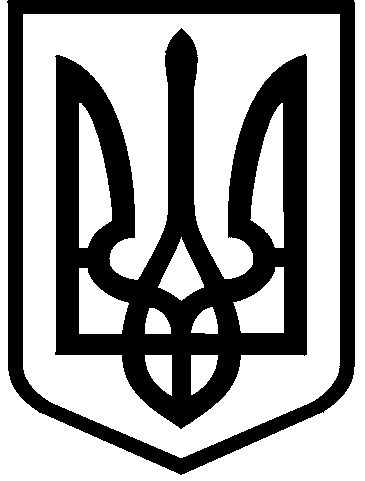 КИЇВСЬКА МІСЬКА РАДАIХ СКЛИКАННЯПОСТIЙНА КОМIСIЯ З ПИТАНЬ БЮДЖЕТУТА СОЦIАЛЬНО-ЕКОНОМIЧНОГО РОЗВИТКУ01044, м. Київ, вул. Хрещатик, 36, каб. 1001              тел.:(044)202-70-98, 202-70-43, 202-72-99Протокол № 12/49засідання постійної комісії Київської міської ради з питань бюджету та соціально-економічного розвиткувід 13.09.2022Місце проведення: Київська міська рада, м. Київ, вул. Хрещатик, 36,4 поверх, сесійна зала11-00Склад комісії – 26 депутатів Київської міської ради.Присутні – 18 депутатів Київської міської ради:Відсутні – 8 депутатів Київської міської ради: Ковалевська Л.О., Гончаров В.В., Костюшко О.П., Михайлова А.А., Слончак В.В., Странніков А.М., Царенко М.О., Яловий В.Б.Присутні (запрошені) на засіданні постійної комісії:                                                    Порядок денний:Про розгляд проєкту рішення Київської міської ради «Про визначення розмірів статутних капіталів деяких закладів охорони здоров’я, переданих до сфери управління Шевченківської районної в місті Києві державної адміністрації»  (доручення заступника міського голови – секретаря Київської міської ради від 08.09.2022   № 08/231-1240/ПР).Про розгляд проєкту рішення Київської міської ради «Про участь територіальної громади міста Києва у виведенні з ринку неплатоспроможного банку акціонерного товариства «БАНК СІЧ»  (доручення заступника міського голови – секретаря Київської міської ради від 05.09.2022 № 08/231-1229/ПР).Про розгляд проєкт розпорядження виконавчого органу Київської міської ради (Київської міської державної адміністрації) «Про забезпечення виконання у 2022 році природоохоронних заходів у м. Києві» (лист Управління екології та природних ресурсів виконавчого органу Київської міської ради (Київської міської державної адміністрації) від 08.09.2022 № 077-2687).Про розгляд проєкту рішення Київської міської ради «Про затвердження Схеми теплопостачання міста Києва на період до 2030 року»  (доручення заступника міського голови – секретаря Київської міської ради від 09.09.2022                                 № 08/231-1269/ПР).Про розгляд проєкту рішення Київської міської ради «Про внесення змін до рішення Київської міської ради від 23 червня 2011 року № 242/5629 «Про встановлення місцевих податків і зборів у м. Києві» (доручення заступника міського голови – секретаря Київської міської ради від 12.09.2022 № 08/231-1283/ПР).СЛУХАЛИ: Вітренка А.О. з інформацією щодо проєкту порядку денного засідання постійної комісії Київської міської ради з питань бюджету та соціально-економічного розвитку від 13.09.2022 № 12/49.ВИРІШИЛИ: Взяти за основу проєкт порядку денного засідання постійної комісії Київської міської ради з питань бюджету та соціально-економічного розвитку від 13.09.2022 № 12/49.ГОЛОСУВАЛИ:  «за» – 14,  «проти» – 0, «утримались» – 0, «не голосували» – 0. Рішення прийнято.           ВИСТУПИВ: Вітренко А.О. з пропозицією виключити з розгляду порядку денного засідання питання № 2 «Про розгляд проєкту рішення Київської міської ради «Про участь територіальної громади міста Києва у виведенні з ринку неплатоспроможного банку акціонерного товариства «БАНК СІЧ» (доручення заступника міського голови – секретаря Київської міської ради від 05.09.2022      № 08/231-1229/ПР).          ВИСТУПИВ: Вітренко А.О. з пропозицією перенести розгляд питання № 4 порядку денного засідання «Про розгляд проєкту рішення Київської міської ради «Про затвердження Схеми теплопостачання міста Києва на період до 2030 року»  (доручення заступника міського голови – секретаря Київської міської ради від 09.09.2022  № 08/231-1269/ПР).Питання, винесені на розгляд з голосу:          ВИСТУПИВ: Вітренко А.О. з пропозицією доповнити порядок денний засідання питанням № 6 «Про розгляд проєкту рішення Київської міської ради «Про внесення змін до рішення Київської міської ради від 09 грудня 2021 року                                        № 3704/3745 «Про бюджет міста Києва на 2022 рік» (доручення заступника міського голови – секретаря Київської міської ради від 09.09.2022                                  № 08/231-1242/ПР).ВИСТУПИВ: Вітренко А.О. щодо прийняття в цілому порядку денного засідання постійної комісії Київської міської ради з питань бюджету та соціально-економічного розвитку від 13.09.2022 № 12/49.ВИРІШИЛИ: Затвердити в цілому порядок денний засідання постійної комісії Київської міської ради з питань бюджету та соціально-економічного розвитку від 13.09.2022 № 12/49 з урахуванням пропозицій озвучених Вітренком А.О., а саме:1. Виключити з розгляду порядку денного засідання питання № 2 «Про розгляд проєкту рішення Київської міської ради «Про участь територіальної громади міста Києва у виведенні з ринку неплатоспроможного банку акціонерного товариства «БАНК СІЧ»  (доручення заступника міського голови – секретаря Київської міської ради від 05.09.2022 № 08/231-1229/ПР).2. Перенести розгляд питання № 4 порядку денного засідання «Про розгляд проєкту рішення Київської міської ради «Про затвердження Схеми теплопостачання міста Києва на період до 2030 року»  (доручення заступника міського голови – секретаря Київської міської ради від 09.09.2022  № 08/231-1269/ПР).3. Доповнити порядок денний засідання питанням № 6 «Про розгляд проєкту рішення Київської міської ради «Про внесення змін до рішення Київської міської ради від 09 грудня 2021 року № 3704/3745 «Про бюджет міста Києва на 2022 рік» (доручення заступника міського голови – секретаря Київської міської ради від 09.09.2022 № 08/231-1242/ПР).ГОЛОСУВАЛИ:  «за» – 16,  «проти» – 0, «утримались» – 0, «не голосували» – 2.Рішення прийнято. Розгляд (обговорення) питань порядку денного:Про розгляд проєкту рішення Київської міської ради «Про визначення розмірів статутних капіталів деяких закладів охорони здоров’я, переданих до сфери управління Шевченківської районної в місті Києві державної адміністрації» (доручення заступника міського голови – секретаря Київської міської ради від 08.09.2022    № 08/231-1240/ПР).СЛУХАЛИ: Інформацію Островської Г.В. – заступниці голови Шевченківської районної в місті Києві державної адміністрації щодо проєкту рішення Київської міської ради «Про визначення розмірів статутних капіталів деяких закладів охорони здоров’я, переданих до сфери управління Шевченківської районної в місті Києві державної адміністрації».ВИРІШИЛИ: Підтримати проєкт рішення Київської міської ради «Про визначення розмірів статутних капіталів деяких закладів охорони здоров’я, переданих до сфери управління Шевченківської районної в місті Києві державної адміністрації» (доручення заступника міського голови – секретаря Київської міської ради від 08.09.2022    № 08/231-1240/ПР).ГОЛОСУВАЛИ:  «за» – 14,  «проти» – 0, «утримались» – 0, «не голосували» – 4.Рішення прийнято. Про розгляд проєкту рішення Київської міської ради «Про участь територіальної громади міста Києва у виведенні з ринку неплатоспроможного банку акціонерного товариства «БАНК СІЧ»  (доручення заступника міського голови – секретаря Київської міської ради від 05.09.2022 № 08/231-1229/ПР).Питання виключено з розгляду при формуванні порядку денного засідання.3.    Про розгляд проєкт розпорядження виконавчого органу Київської міської ради (Київської міської державної адміністрації) «Про забезпечення виконання у 2022 році природоохоронних заходів у м. Києві» (лист Управління екології та природних ресурсів виконавчого органу Київської міської ради (Київської міської державної адміністрації) від 08.09.2022                  № 077-2687).        СЛУХАЛИ: Інформацію Возного О.І. – начальника Управління екології та природних ресурсів та природних виконавчого органу Київської міської ради (Київської міської державної адміністрації) щодо проєкту розпорядження виконавчого органу Київської міської ради (Київської міської державної адміністрації) «Про забезпечення виконання у 2022 році природоохоронних заходів у м. Києві».В ОБГОВОРЕННІ ВЗЯЛИ УЧАСТЬ: Пашинна Л.В., Старостенко Г.В.,         Говорова О.І., Чорній Б.П., Возний О.І. - начальник Управління екології та природних ресурсів та природних виконавчого органу Київської міської ради (Київської міської державної адміністрації).ВИСТУПИВ: Ярошенко Р.В. з пропозицією доручити Управлінню екології та природних ресурсів виконавчого органу Київської міської ради (Київської міської державної адміністрації) надавати щоквартально інформацію щодо ситуації по створенню скверу на вул. Ушинського (біля протоки Вершинки річки Либідь).ВИСТУПИВ: Товмасян В.Р. з пропозицією доручити Управлінню екології та природних ресурсів виконавчого органу Київської міської ради (Київської міської державної адміністрації) надати роз’яснення щодо формування та визначення пріоритетності адрес з розчистки водойм у м. Києві.ВИСТУПИЛА: Пашинна Л.В. з пропозицією доручити Управлінню екології та природних ресурсів виконавчого органу Київської міської ради (Київської міської державної адміністрації) надати роз’яснення пріоритетності об’єкту озелення на вул. Великій кільцевій над об’єктами у Солом’янському районі м. Києва; також надати детальну інформацію щодо витрат 37 млн грн при розчистці річки Либідь. ВИРІШИЛИ: Погодити проєкт розпорядження виконавчого органу Київської міської ради (Київської міської державної адміністрації) «Про забезпечення виконання у 2022 році природоохоронних заходів у м. Києві» (лист Управління екології та природних ресурсів виконавчого органу Київської міської ради (Київської міської державної адміністрації) від 08.09.2022 № 077-2687).ГОЛОСУВАЛИ: «за» – 13, «проти» – 2,   «утримались» – 2, «не голосували» – 1.Рішення  не прийнято.ВИРІШИЛИ: Надати протокольні доручення Управлінню екології та природних ресурсів виконавчого органу Київської міської ради (Київської міської державної адміністрації), озвучені депутатами Київської міської ради Ярошенком Р.В., Товмасяном В.Р. та Пашинною Л.В.ГОЛОСУВАЛИ: «за» – 8, «проти» – 0,   «утримались» – 0, «не голосували» – 10.Рішення  не прийнято.4.   Про розгляд проєкту рішення Київської міської ради «Про затвердження Схеми теплопостачання міста Києва на період до 2030 року»  (доручення заступника міського голови – секретаря Київської міської ради від 09.09.2022 № 08/231-1269/ПР).Розгляд питання перенесено при формуванні порядку денного засідання.Про розгляд проєкту рішення Київської міської ради «Про внесення змін до рішення Київської міської ради від 23 червня 2011 року № 242/5629 «Про встановлення місцевих податків і зборів у м. Києві» (доручення заступника міського голови – секретаря Київської міської ради від 12.09.2022 № 08/231-1283/ПР).СЛУХАЛИ: Інформацію Репіка В.М. – директора Департаменту фінансів виконавчого органу Київської міської ради (Київської міської державної адміністрації) щодо проєкту рішення Київської міської ради «Про внесення змін до рішення Київської міської ради від 23 червня 2011 року № 242/5629 «Про встановлення місцевих податків і зборів у м. Києві».В ОБГОВОРЕНІ ВЗЯЛИ УЧАСТЬ: Козак Т.М., Репік В.М. – директор Департаменту фінансів виконавчого органу Київської міської ради (Київської міської державної адміністрації), Іщенко М.В., Товмасян В.Р., Пашинна Л.В., Опадчий І.М., Білоцерковець Д.О., Андронов В.Є.ВИРІШИЛИ: Підтримати проєкт рішення Київської міської ради «Про внесення змін до рішення Київської міської ради від 23 червня 2011 року № 242/5629 «Про встановлення місцевих податків і зборів у м. Києві» (доручення заступника міського голови – секретаря Київської міської ради від 12.09.2022                                № 08/231-1283/ПР).ГОЛОСУВАЛИ:  «за» – 15,  «проти» – 1, «утримались» – 0, «не голосували» – 2. Рішення прийнято. 6.      Про розгляд проєкту рішення Київської міської ради «Про внесення змін до рішення Київської міської ради від 09 грудня 2021 року № 3704/3745 «Про бюджет міста Києва на 2022 рік» (доручення заступника міського голови – секретаря Київської міської ради від 09.09.2022 № 08/231-1242/ПР).СЛУХАЛИ: Інформацію Репіка В.М. – директора Департаменту фінансів виконавчого органу Київської міської ради (Київської міської державної адміністрації) щодо проєкту рішення Київської міської ради «Про внесення змін до рішення Київської міської ради від 09 грудня 2021 року № 3704/3745 «Про бюджет міста Києва на 2022 рік» (доручення заступника міського голови – секретаря Київської міської ради від 09.09.2022 № 08/231-1242/ПР).В ОБГОВОРЕННІ ВЗЯЛИ УЧАСТЬ: Пашинна Л.В., Репік В.М., Вітренко А.О., Ярошенко Р.В.ВИРІШИЛИ: Підтримати проєкт рішення Київської міської ради «Про внесення змін до рішення Київської міської ради від 09 грудня 2021 року № 3704/3745 «Про бюджет міста Києва на 2022 рік» (доручення заступника міського голови – секретаря Київської міської ради від 09.09.2022 № 08/231-1242/ПР), із врахуванням наступних пропозицій, а саме:   1. Врахувати додаткові пропозиції, щодо перерозподілу видатків, передбачених головному розпоряднику бюджетних коштів -  Київська міська рада (Секретаріат)  на 2022 рік у загальному фонді бюджету міста Києва в межах загального обсягу бюджетних призначень, викладених в листі від 12.09.2022   № 225-КР-2700.    2. Врахувати пропозиції викладені в листі Департаменту фінансів виконавчого органу Київської міської ради (Київської міської державної адміністрації) від 13.09.2022 № 054-1-2-13/1164, доповнити текст проєкту новим пунктом «1.3. Пункт 19.3 доповнити абзацом такого змісту: Встановити, що з 01 березня 2022 року по 31 травня 2022 року застосовується ставка орендної плати за земельні ділянки комунальної власності територіальної громади міста Києва (у відсотках від нормативної грошової оцінки) в розмірі 0 відсотка. У зв’язку з цим пункт 1.3. вважати пунктом 1.4.»   3. Зменшити видатки загального фонду бюджету міста Києва по головному розпоряднику бюджетних коштів – Департаменту економіки та інвестицій виконавчого органу Київської міської ради (Київської міської державної адміністрації) по ПКВКМБ 2717693 «Інші заходи, пов’язані з економічною діяльністю на 30 млн грн на сплату Фонду гарантування вкладів фізичних осіб гарантійного внеску для участі у відкритому конкурсі з виведення з ринку неплатоспроможного банку АТ «Банк Січ» та збільшити головному розпоряднику бюджетних коштів – Департаменту фінансів виконавчого органу Київської міської ради (Київської міської державної адміністрації) по ПКВКМБ 3718710 «Резервний фонд місцевого бюджету» видатки на 30 млн грн.    Врахувати ці зміни у відповідних додатках та текстовій частині проєкту рішення.  ГОЛОСУВАЛИ:  «за» – 15,  «проти» – 0, «утримались» – 0, «не голосували» – 3. Рішення прийнято.Голова комісії							Андрій ВІТРЕНКО Секретар комісії							Владислав АНДРОНОВ Вітренко А.О.Пашинна Л.В.голова постійної комісії, головуючий;перший заступник голови постійної комісії;Шлапак А.В.перший заступник голови постійної комісії;Козак Т.М.заступник голови постійної комісії;Андронов В.Є.секретар постійної комісії;Банас Д.М.член постійної комісії;Білоцерковець Д.О.член постійної комісії;Говорова О.І.Іщенко М.В.член постійної комісії;член постійної комісії;Мондриївський В.М.Опадчий І.МПорайко А.М.Смірнова М.М.Старостенко Г.В.Товмасян В.Р.Чорній Б.П.Шовковський О.В.Ярошенко Р.В.член постійної комісії;член постійної комісії;член постійної комісії;член постійної комісії;член постійної комісії;член постійної комісії;член постійної комісії;член постійної комісії;член постійної комісії.Возний О.І.Науменко Д.В.Островська Г.В.Репік В.М.начальник Управління екології та природних ресурсів виконавчого органу Київської міської ради (Київської міської державної адміністрації);директор Департаменту житлово-комунальної інфраструктури виконавчого органу Київської міської ради (Київської міської державної адміністрації);заступниця голови Шевченківської районної  в місті Києві державної адміністрації;директор Департаменту фінансів виконавчого органу Київської міської ради (Київської міської державної адміністрації);